大同大學餐廳膳食衛生檢查結果檢查時間:110年3月26日(星期五)上午0900-1100時檢查人員:連靜慧營養師、鄭凌憶經理、王信又經理缺失項目: 上週(3月19日)衛生檢查缺失複查，請參閱表1。上週(3月19日)衛生檢查缺失複查和改善狀況照片，請參閱表2。本週個別餐廳缺失統計表，請參閱表3。本週個別餐廳缺失照片，請參閱表4。本週熱藏食物中心溫度檢測照片記錄，請參閱表5。本週餐具澱粉及油脂殘留檢測照片，請參閱記錄表6。表1. 上週缺失統計表表2.上週檢查缺失改善照片表3.本週個別餐廳缺失統計表表4.本週檢查缺失照片表5.本週熱藏食物中心溫度檢測照片記錄表6.本週餐具澱粉及油脂殘留檢測照片記錄敬陳總務長餐廳作業場所衛生管理複檢從業人員衛生管理複檢驗收及儲存衛生管理複檢其他複檢幸福美饌自助餐/中央廚房(未營業)小食麵芝麻醬請放置陰涼乾燥處(已現場改善)ok真元氣滷味小綿羊快餐湯匙沒洗乾淨(已現場改善)ok哈瓦那義大利麵&焗烤壹而美早餐OA咖啡茶飲茶包有效日期請更新ok99早餐玉福滷味油鍋開關處不潔ok工作人員請隨時戴帽子,以免頭髮掉落汙染食材ok冷藏庫門油膩ok茶覺工作人員請隨時戴帽子和口罩ok未送飯糰檢體至健康中心冰箱留樣ok陳記工作人員請隨時戴帽子,以免頭髮掉落汙染食材ok冷藏庫門油膩ok未標示產品營養標示已給資料八方雲集食材進貨紀錄未寫ok南樓自助餐/中央廚房1.電鍋蓋上不潔2.放置乾淨夾子的內部有灰塵Okok橘色餐盤不潔(已現場要求重洗)ok八方雲集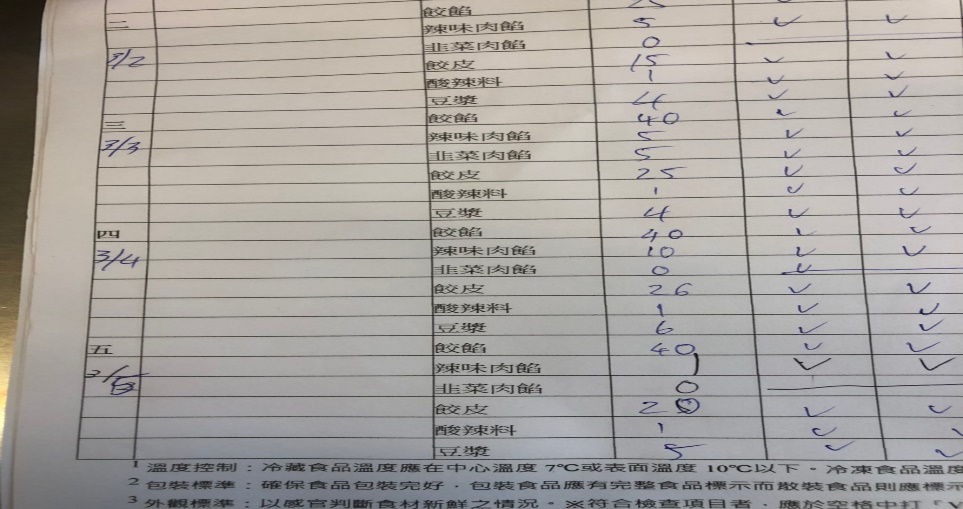 食材進貨紀錄未寫(已改善)南樓自助餐/中央廚房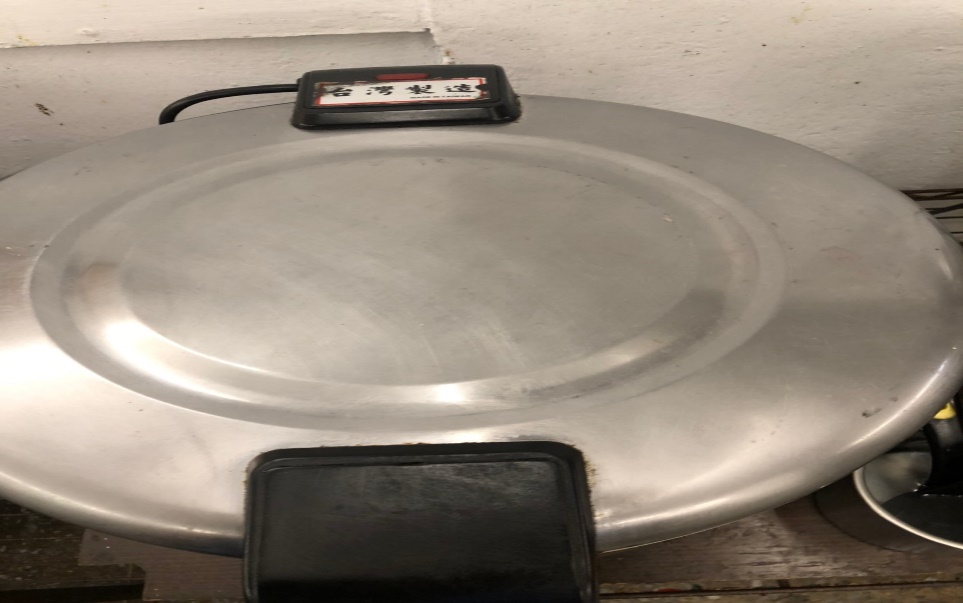 電鍋蓋上不潔(已改善)玉福滷味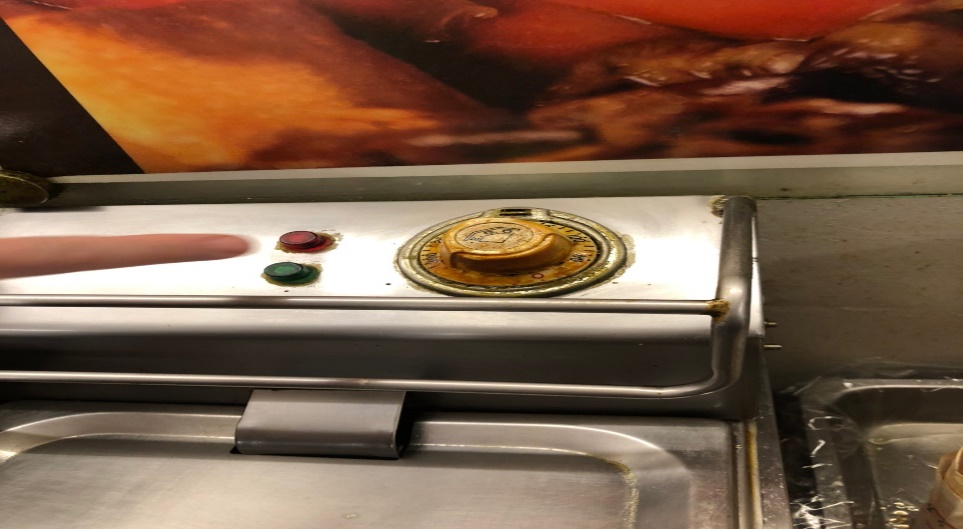 油鍋開關處不潔(已改善)玉福滷味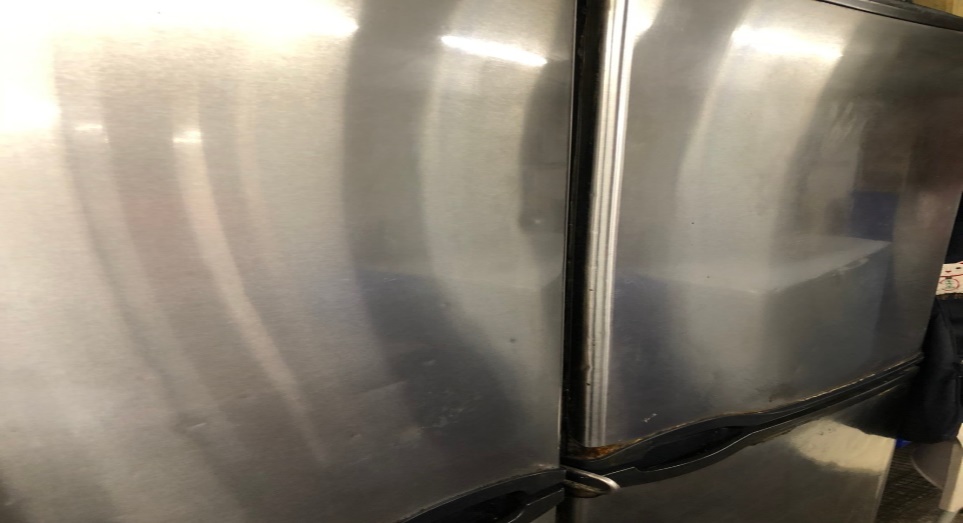 冷藏庫門油膩(已改善)南樓自助餐/中央廚房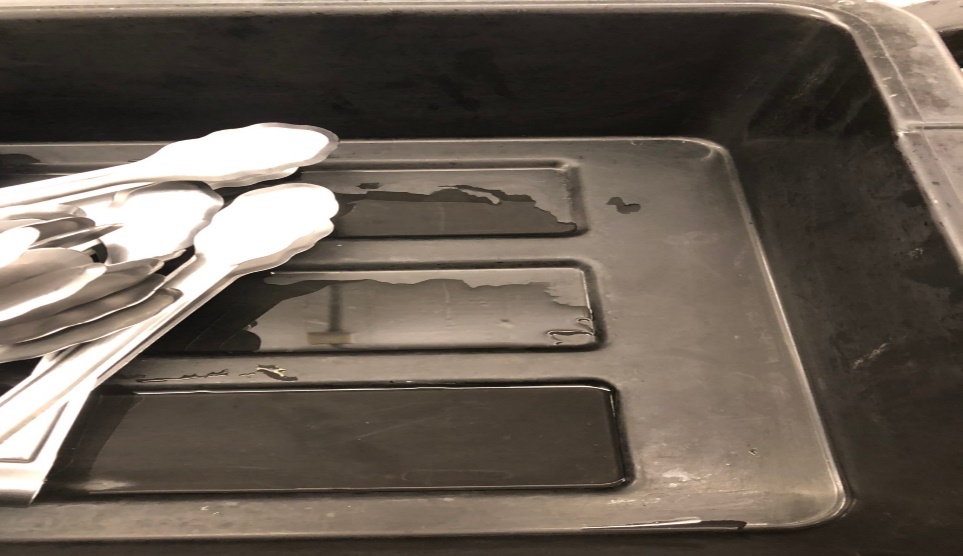 放置乾淨夾子的內部有灰塵(已改善)陳記咖哩鐵板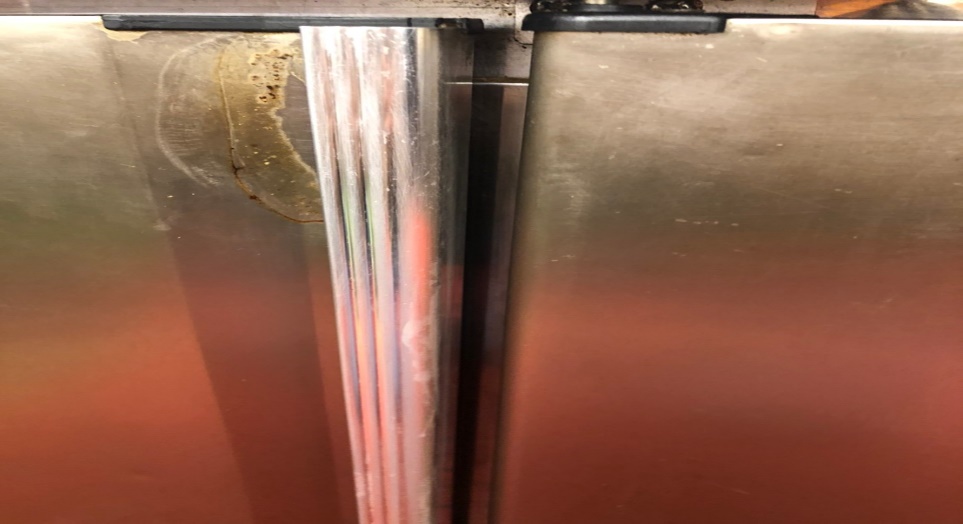 冷藏庫門油膩(已改善)OA咖啡茶飲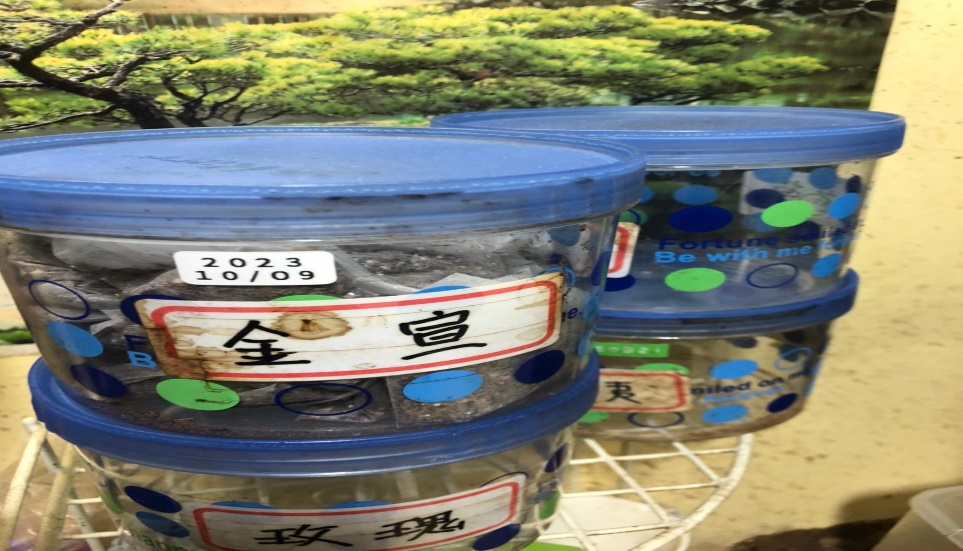 茶包有效日期請更新(已改善)餐廳作業場所衛生管理從業人員衛生管理驗收及儲存衛生管理其他尚志中央廚房(未營業)尚志小食麵驗收紀錄要寫上驗收日期尚志真元氣滷味桌面黏膩未紀錄驗收表單尚志小綿羊快餐尚志哈瓦那義大利麵&焗烤磅秤不潔尚志壹而美早餐放置調味料的檯面不潔尚志OA咖啡茶飲經營99早餐冰箱內部不潔經營玉福滷味檯面不潔經營茶覺經營陳記咖哩鐵板冰箱內部不潔夾子沒洗乾淨抹布不潔經營八方雲集湯鍋台上不潔沒使用的餐具請收起來經營南樓自助餐/中央廚房油炸鍋上方不潔庫房濕度超過標準花雕酒已過期99早餐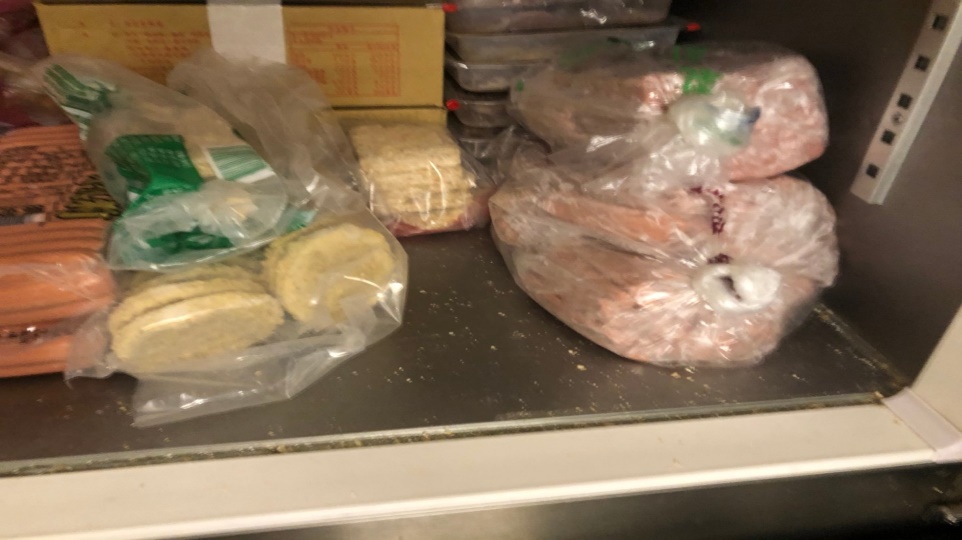 冰箱內部不潔玉福滷味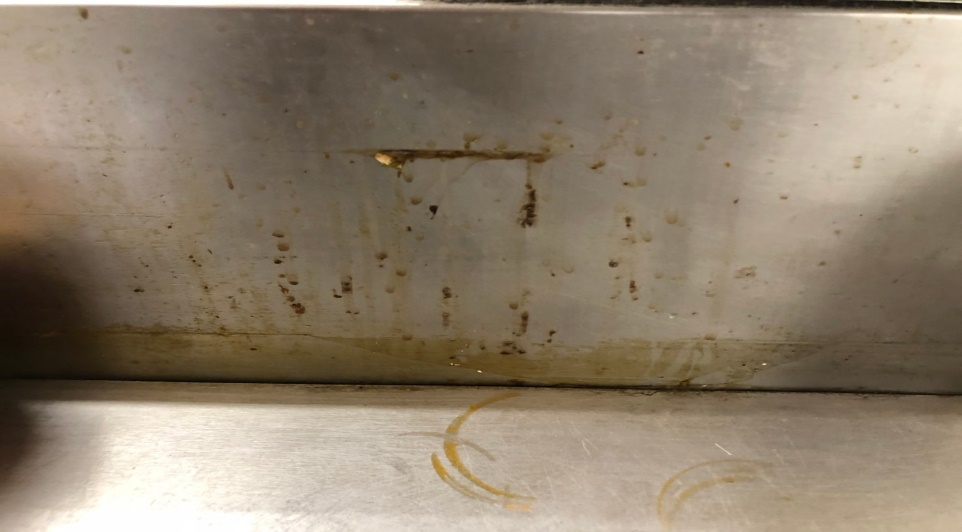 檯面不潔陳記咖哩鐵板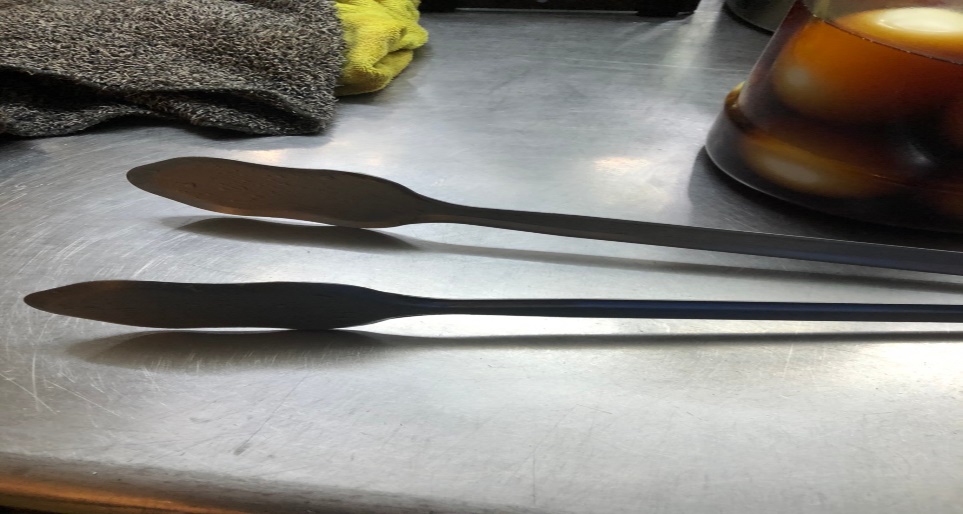 夾子沒洗乾淨陳記咖哩鐵板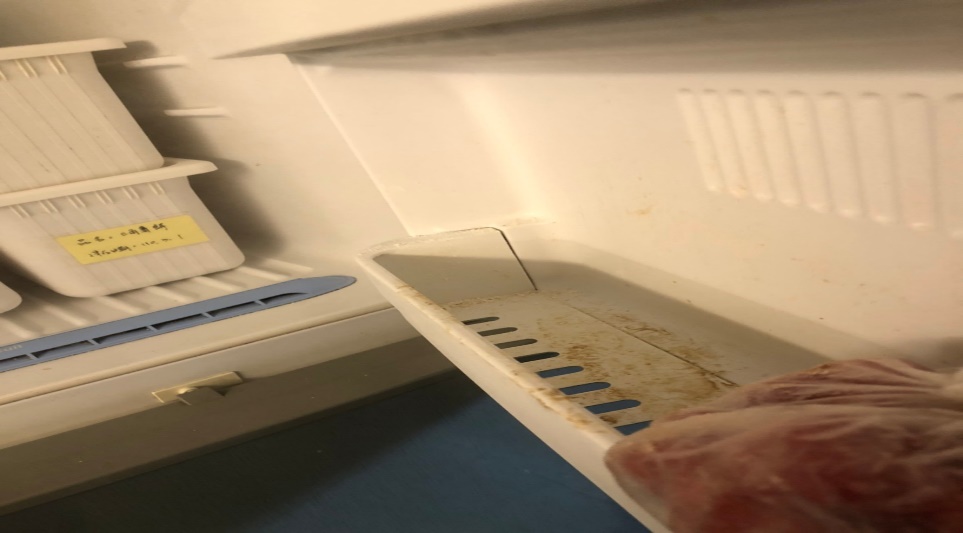 冰箱內部不潔陳記咖哩鐵板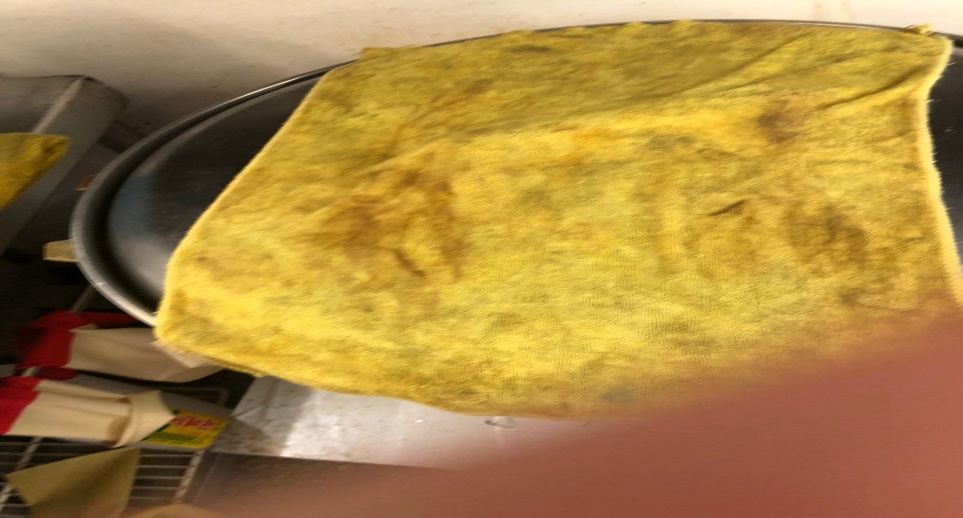 抹布不潔八方雲集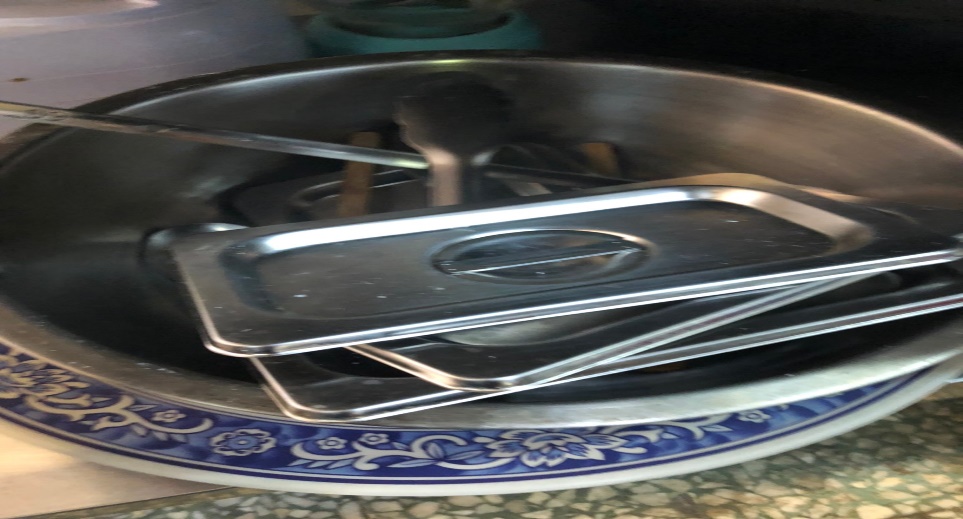 沒使用的餐具請收起來八方雲集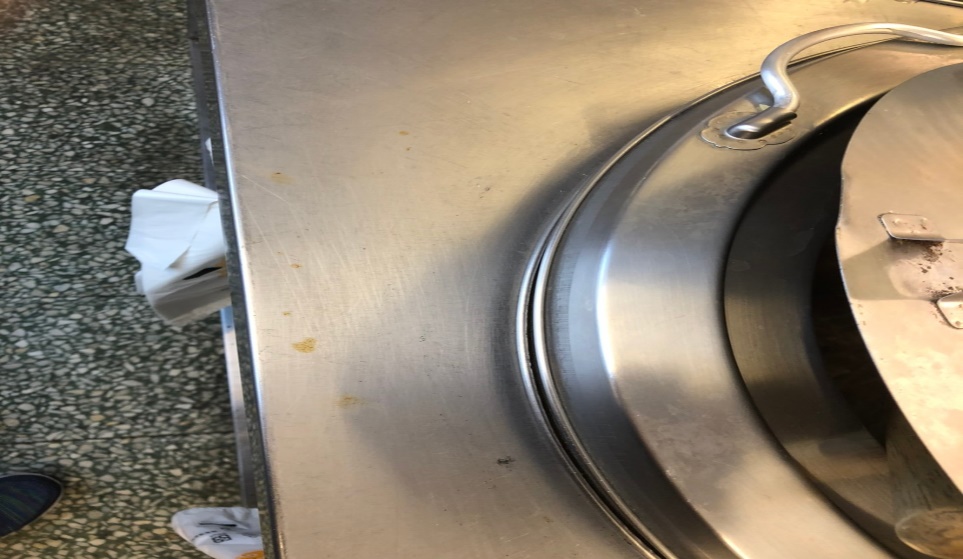 湯鍋台上不潔南樓自助餐/中央廚房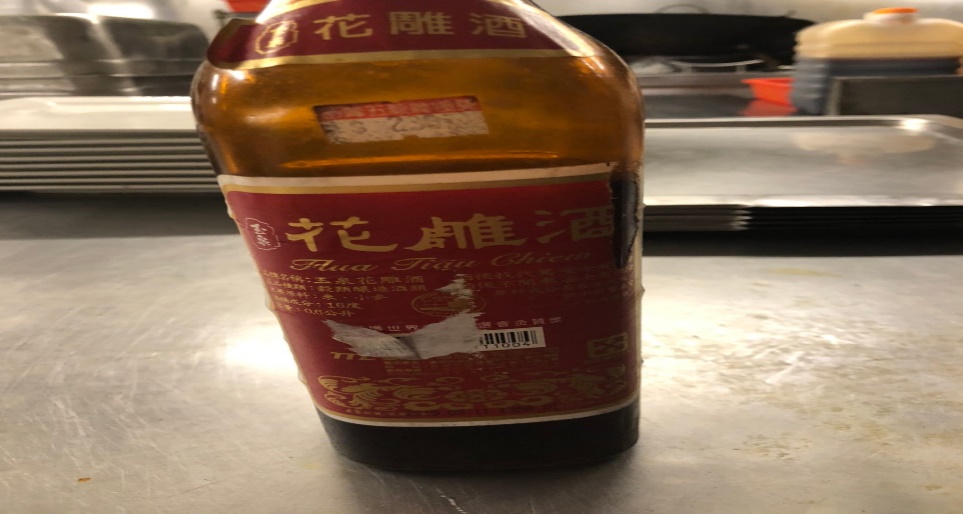 花雕酒已過期南樓自助餐/中央廚房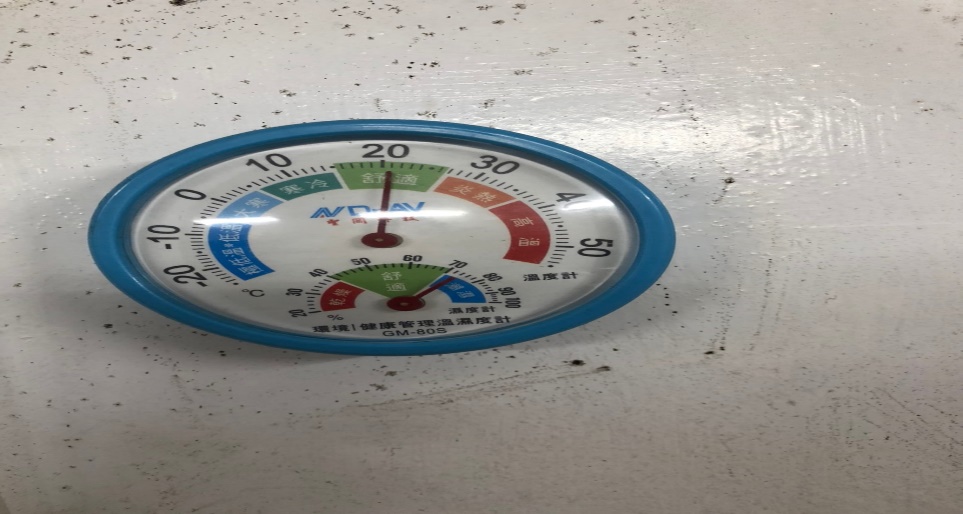 庫房濕度超過標準南樓自助餐/中央廚房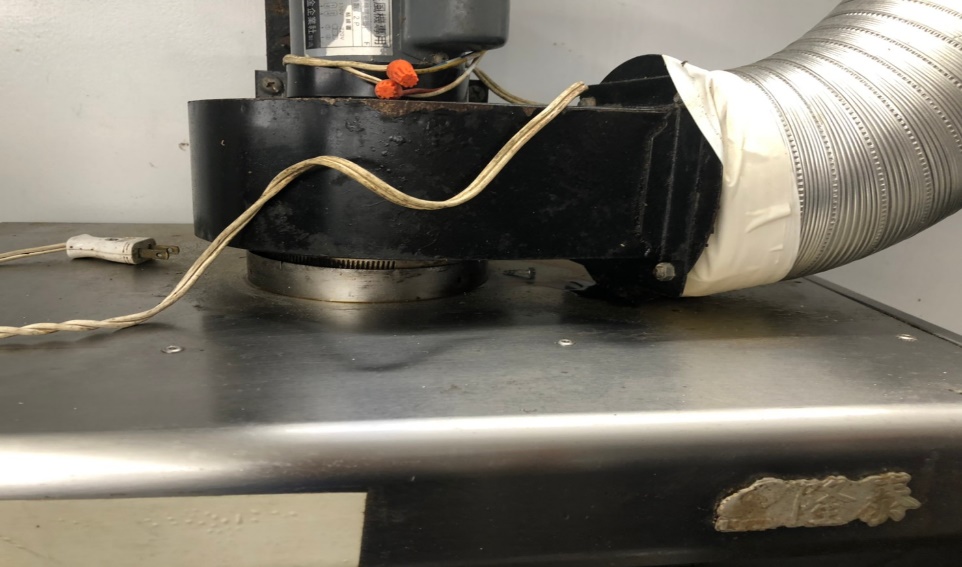 油炸鍋上方不潔壹而美早餐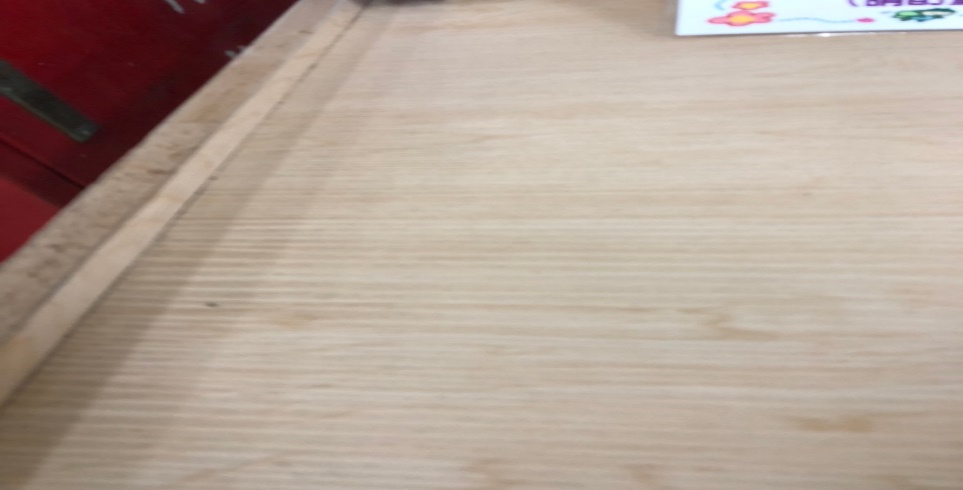 放置調味料的檯面不潔哈瓦那義大利麵&焗烤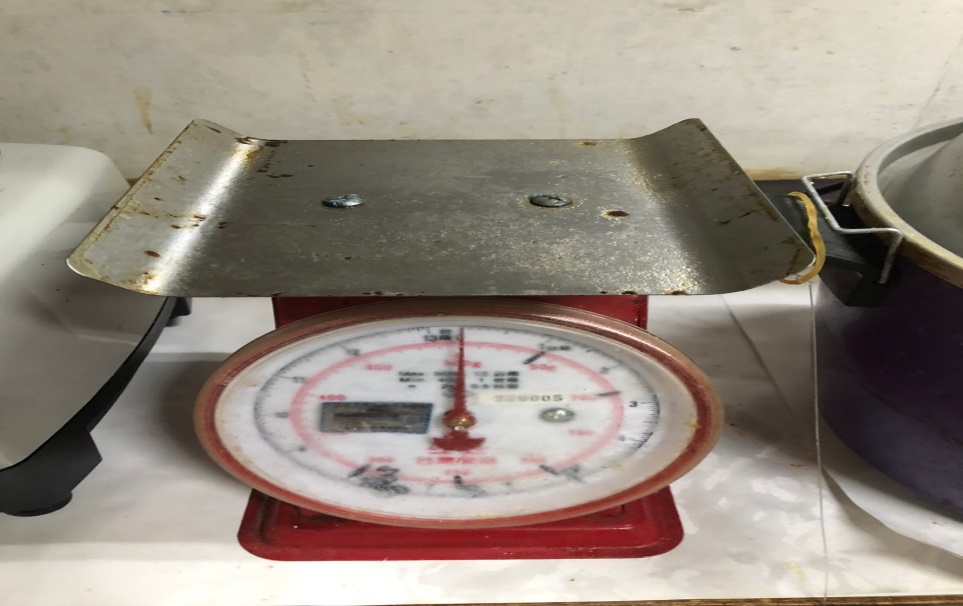 磅秤不潔真元氣滷味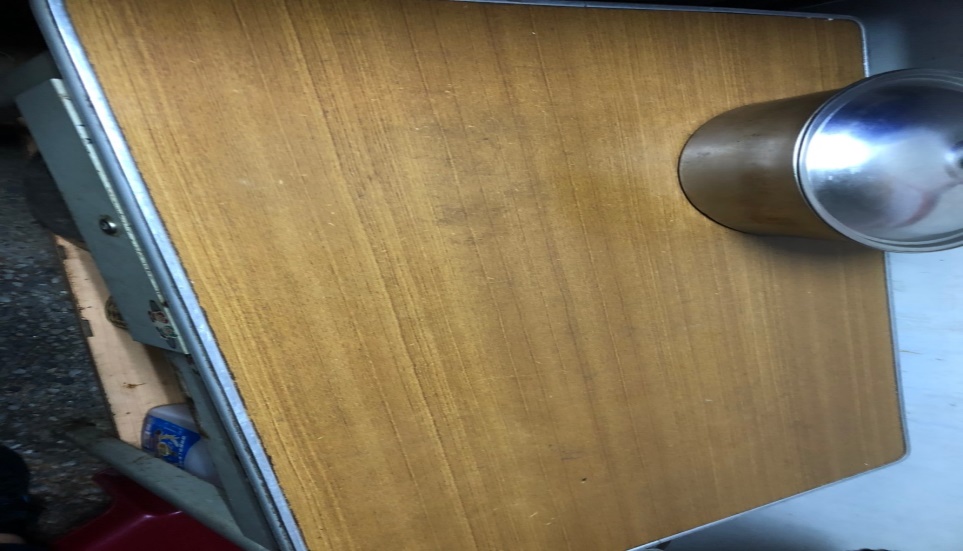 桌面黏膩真元氣滷味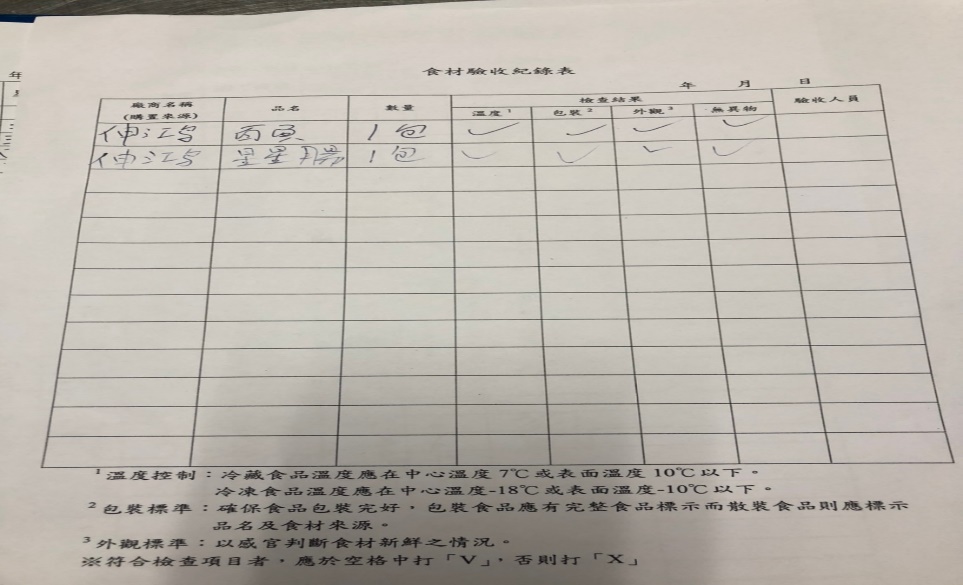 未紀錄驗收紀錄小食麵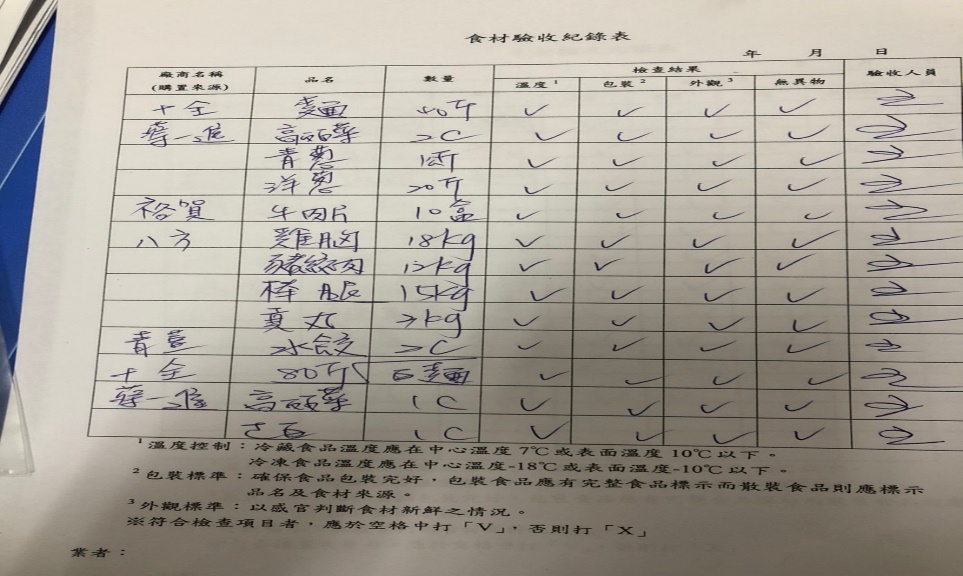 驗收紀錄要寫上驗收日期餐廳/菜餚照片中心溫度小綿羊快餐豬肉片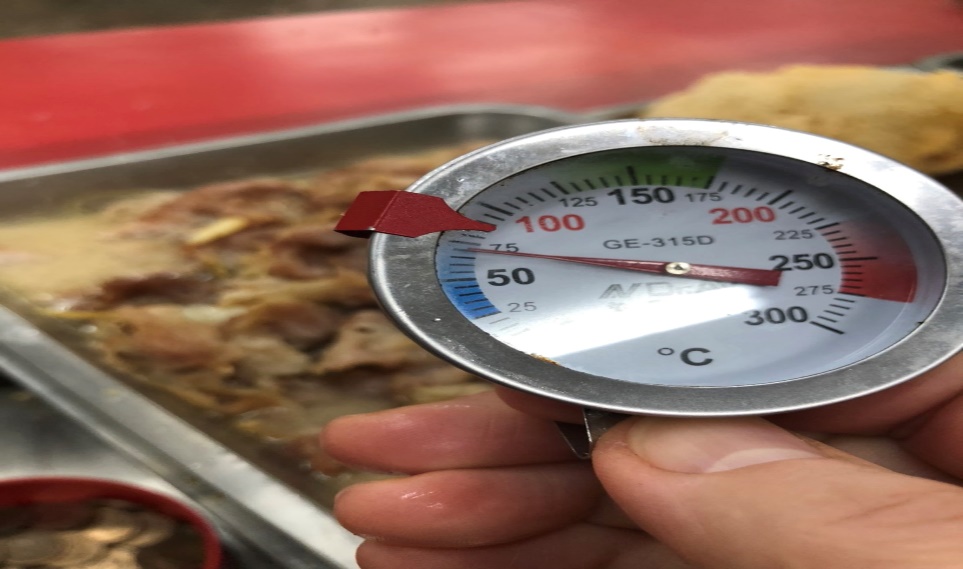 70℃照片檢測結果小綿羊快餐脂肪殘留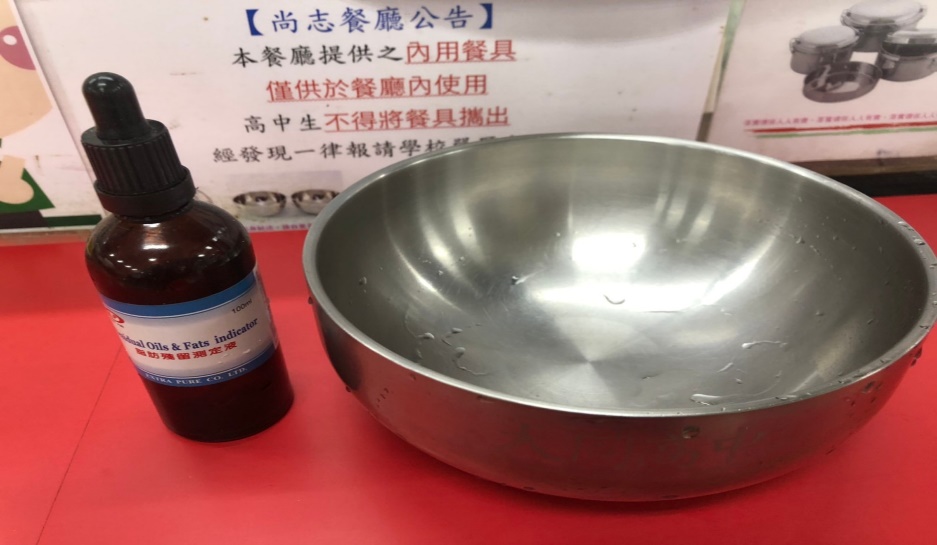 合格小綿羊快餐澱粉殘留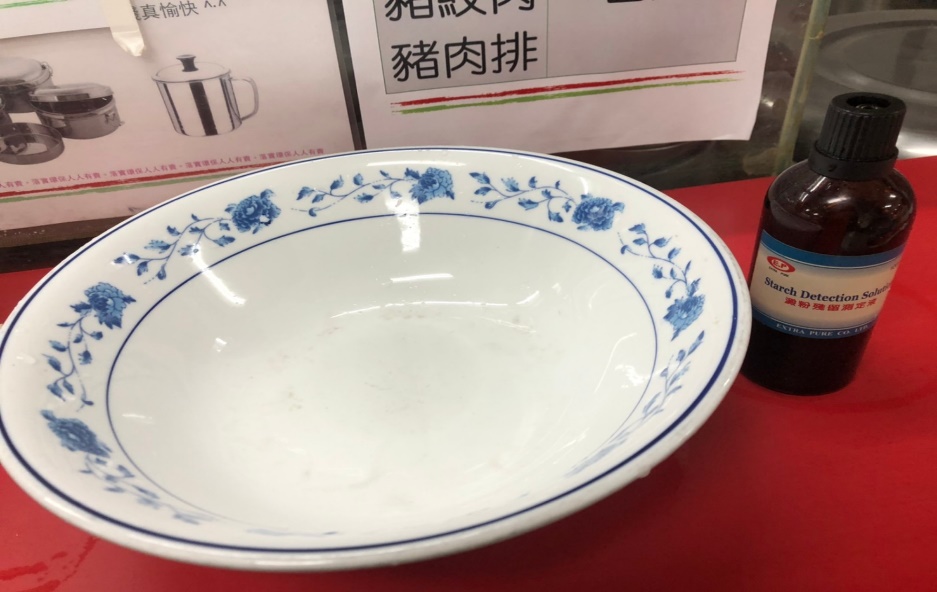 不合格(底部已有裂痕請不要使用) 承辦人總務處組長總務長